Regulamin akcji pod tytułem „Wielkanoc TVN”(dalej: „Regulamin”) § 1Postanowienia ogólne1. TVN S.A z siedzibą w Warszawie, przy ulicy Wiertniczej 166, 02-952 Warszawa, wpisana do rejestru przedsiębiorców Krajowego Rejestru Sądowego prowadzonego przez Sąd Rejonowy dla m. st. Warszawy w Warszawie, XIII Wydział Gospodarczy Krajowego Rejestru Sądowego, pod numerem KRS: 0000213007, NIP: 9510057883 (dalej „TVN” lub  „Organizator”) jest organizatorem akcji pod tytułem „Wielkanoc TVN” (dalej „Akcja”) prowadzonej przez Organizatora.2. Zgłoszenia do Akcji można wysyłać w terminie od dnia 02.04.2020 roku do dnia 11.04.2020 roku.3. Celem Akcji jest pozyskanie przez TVN praw do materiałów przedstawiających Widzów, wraz z bliskimi – domownikami. Prosimy naszych Widzów, aby wysyłali swoje filmiki z życzeniami pozdrowieniami dla bliskich, za którymi w tym czasie tęsknią szczególnie mocno. W trakcie Świąt, podczas kilkuminutowych specjalnych transmisji będziemy emitować zmontowane wideo z życzeniami do rozdzielonych bliskich. Celem Akcji jest pozyskanie przez TVN poprzez zawarcie z Uczestnikami umów licencyjnych na zasadach opisanych w Regulaminie, w celu włączenia wybranych materiałów do audycji telewizyjnych emitowanych w programach podmiotów z grupy TVN Discovery (dalej: „Audycje”) oraz udostępniania wybranych materiałów w social mediach należących do kanałów grupy TVN Discovery (dalej: „Social Media”). § 2 Warunki uczestnictwa w AkcjiW Akcji mogą brać udział osoby fizyczne, pełnoletnie, posiadające pełną zdolność do czynności prawnych, które spełniają wymagania przewidziane niniejszym Regulaminem. Takie osoby po dokonaniu zgłoszenia zgodnie z treścią § 3 ust. 1 Regulaminu stają się uczestnikiem Akcji (dalej „Uczestnik”). §3Zgłoszenia1. Udział w Akcji polega na wypełnieniu przez zgłaszającą się osobę formularza elektronicznego, dostępnego na stronie www.tvn.pl/wielkanoc, w którym osoba zgłaszająca się: a) podaje swoje dane osobowe, tj. imię i nazwisko, numer telefonu, adres e-mail, oraz preferowany sposób oznaczenia autorstwa materiału (także w postaci pseudonimu lub anonimowo);b) załącza, w postaci pliku, materiał audiowizualny, o czasie  trwania nie dłuższym niż 30 sekund, w którym składa życzenia/pozdrawia swoich bliskich (dalej jako: „Klip) 2. Klip nie może zawierać wizerunku, wypowiedzi ani innych danych osobowych osób trzecich, które nie wyraziły zgody na ich wykorzystanie zgodnie z Regulaminem. W przypadkach, w których zgłoszenie będzie zawierało wizerunki osób trzecich Organizator może, według swojego uznania, zwrócić się do Uczestnika celem potwierdzenia udzielenia stosownych zgód i oświadczeń osób trzecich. 3. Załączany w ramach formularza zgłoszeniowego Klip musi spełniać następujące wymagania: jego treść musi odpowiadać tematyce określonej w §3 ust. 1 Regulaminu; czas trwania Klipu powinien wynosić nie więcej niż 30 sekund; plik z Klipem powinien być zapisany w poziomie, w jednym z następujących formatów: avi, flv, mov, mp4, mpg, ts;wielkość pojedynczego pliku nie może przekraczać 50 MB; Klip nie może zawierać podkładu muzycznego.3. Jedna osoba może dokonać dowolnej liczby zgłoszeń.§ 4 Przebieg AkcjiOrganizator powoła 3-osobowy zespół, który w drodze konsensusu zadecyduje, które ze zgłoszonych Klipów zostaną udostępnione w Social Mediach i/lub włączone do Audycji. Dokonując wyboru, zespół weźmie pod uwagę, na ile wybrane Klipy wyróżniają się spośród innych nadesłanych propozycji ciekawym, autentycznym, serdecznym przekazem.Dokonując wyboru, zespół ocenia każdy zgłoszony Klip odrębnie, niezależnie od pozostałych zgłoszonych przez danego Uczestnika.Organizator może zgłosić się do wybranych Uczestników z prośbą o dostarczenie Klipu w lepszej jakości, bądź materiałów wyjściowych lub w celu podpisania dodatkowych dokumentów niezbędnych do realizacji Audycji lub udostępnienia Klipu i/lub materiałów w Social Mediach.§ 5Zobowiązania UczestnikaZ dniem zgłoszenia, Uczestnik udziela Organizatorowi nieodwołalnej, nieodpłatnej, nieograniczonej czasowo i terytorialnie licencji, z prawem do udzielania sublicencji, uprawniającej do korzystania z Klipu na polach eksploatacji wymienionych w ust. 4 poniżej, jak również wykorzystywania imienia i nazwiska, wizerunku, głosu i/lub wypowiedzi Uczestnika (w tym w szczególności utrwalonych w Klipie), w całości, ewentualnie w postaci dowolnych fragmentów, w związku z Audycjami i/lub Akcją oraz innymi audycjami tworzonymi i/lub rozpowszechnianymi przez Organizatora, w tym w celu produkcji i przygotowania do produkcji Audycji, a także promocji Audycji i/lub Organizatora, w zakresie określonym w ust. 3 i 4 poniżej.Uczestnik gwarantuje, że jest umocowany do udzielenia upoważnienia do wykorzystania  imienia i nazwiska, wizerunku, głosu i/lub wypowiedzi osób, których wizerunki lub sylwetki zostały utrwalone w Klipie. Działając w imieniu wszystkich wskazanych w zdaniu poprzednim osób Uczestnik udziela Organizatorowi nieodpłatnego upoważnienia, z prawem do udzielania dalszych upoważnień, do wykorzystywania imion i nazwisk, wizerunków, głosu i/lub wypowiedzi wskazanych osób w całości, ewentualnie w postaci dowolnych fragmentów w zakresie wskazanym w ust. 1 powyżej, na wszystkich polach eksploatacji wskazanych w ust. 4 poniżej. Organizator jest uprawniony do wykonywania i zezwalania na wykonywanie autorskich praw zależnych do Klipu oraz do korzystania z utworów zależnych na polach eksploatacji wymienionych w ust. 3 poniżej, a także włączania Klipu do innych dzieł, w tym utworów audiowizualnych, w tym w celu promocji Organizatora, jego towarów i usług, Audycji oraz innych podmiotów, ich towarów i usług. Zezwolenia oraz licencja, o których mowa w ust. 1, 2 i 3 powyżej są nieograniczone czasowo i terytorialnie  (tzn. dotyczą terytorium Polski i wszystkich innych państw) i odnoszą się do wszystkich znanych pól eksploatacji, a w szczególności do:a) utrwalania jakąkolwiek techniką (w jakimkolwiek systemie, formacie i na jakimkolwiek nośniku), w tym m.in. drukiem, na kliszy fotograficznej, na taśmie magnetycznej, cyfrowo,b) zwielokrotniania jakąkolwiek techniką (w jakimkolwiek systemie, formacie i na jakimkolwiek nośniku), w tym m.in. drukiem, na kliszy fotograficznej, na taśmie magnetycznej, cyfrowo,c) wprowadzania do obrotu,d) wprowadzania do pamięci komputera, do sieci komputerowej i/lub multimedialnej, do baz danych,   e) publicznego udostępniania w taki sposób, aby każdy mógł mieć dostęp do  nich w miejscu i w czasie przez siebie wybranym m.in. udostępnianie w Internecie (w tym z towarzyszeniem reklam) np. w ramach dowolnych stron internetowych oraz jakichkolwiek serwisów odpłatnych lub nieodpłatnych, w szczególności video on demand, catch-up, pay-per-view, dostępnych m.in. w technice downloading, streaming, IPTV, ADSL, DSL, DTH, Network PVR, connected TV, Backwards EPG, DVR, PVR, Instant Restart, platform cyfrowych oraz jakichkolwiek innych, a także w ramach dowolnych usług telekomunikacyjnych z zastosowaniem jakichkolwiek systemów i urządzeń (m.in. telefonów stacjonarnych i/lub komórkowych, komputerów stacjonarnych i/lub przenośnych, monitorów, odbiorników telewizyjnych, a także przekazów z wykorzystaniem wszelkich dostępnych technologii np. GSM, UMTS itp., za pomocą telekomunikacyjnych sieci przesyłu danych),f) publicznego wykonania,g) publicznego odtwarzania (m.in. za pomocą dowolnych urządzeń analogowych i/lub cyfrowych posiadających w szczególności funkcje przechowywania i odczytywania plików audio i/lub video np. komputerów, odbiorników radiowych lub telewizyjnych, projektorów, telefonów stacjonarnych lub komórkowych, odtwarzaczy MP3, iPod, iPhone itp.),  h) wystawiania,i) wyświetlania,j) użyczania i/lub najmu,k) nadawania analogowego oraz cyfrowego wizji i/lub fonii (kodowane lub niekodowane, odpłatne lub nieodpłatne, w jakimkolwiek systemie, formacie lub technologii) przewodowe oraz bezprzewodowe przez stację naziemną m.in. za pośrednictwem platform cyfrowych, sieci kablowych, połączeń telekomunikacyjnych, telewizji mobilnej, IPTV, DSL, ADSL, jakichkolwiek sieci komputerowych (w tym Internetu) itp.,l) nadawania analogowego oraz cyfrowego wizji i/lub fonii (kodowane lub niekodowane, odpłatne lub nieodpłatne, w jakimkolwiek systemie, formacie lub technologii) za pośrednictwem satelity m.in. przy wykorzystaniu platform cyfrowych, sieci kablowych, połączeń telekomunikacyjnych, telewizji mobilnej, IPTV, DSL, ADSL, jakichkolwiek sieci komputerowych (w tym Internetu) itp.,ł) reemitowania analogowego oraz cyfrowego wizji i/lub fonii (kodowane lub niekodowane, odpłatne lub nieodpłatne, w jakimkolwiek systemie, formacie lub technologii) m.in. za pośrednictwem platform cyfrowych, sieci kablowych, połączeń telekomunikacyjnych, telewizji mobilnej, IPTV, DSL, ADSL, Backwards EPG, DVR, PVR, Instant Restart, jakichkolwiek sieci komputerowych (w tym Internetu) itp.Uczestnik ponosi pełną odpowiedzialność za treści zawarte w zgłoszeniu, w tym za Klip, oraz za ewentualne szkody poniesione przez Organizatora i/lub osoby trzecie związane z ich wykorzystywaniem, jak również za naruszenie przepisów prawa.Uczestnik nie może w jakikolwiek sposób w Klipie reklamować lub promować jakichkolwiek towarów, usług i/lub podmiotów.Uczestnik gwarantuje, że Klip nie będzie zawierał treści naruszających obowiązujące przepisy i praw oraz dóbr osobistych innych osób.§6Ochrona danych osobowychAdministratorem Danych osobowych Uczestników Akcji jest TVN S.A. z siedzibą w Warszawie 02-952, ul. Wiertnicza 166. Dane Uczestników Akcji będą przetwarzane wyłącznie w celu i zakresie niezbędnym dla przeprowadzenia Akcji, to jest w celu weryfikacji Uczestnika i rozstrzygnięcia Akcji.Podstawą prawną przetwarzania danych osobowych Uczestnika jest uzasadniony interes Administratora Danych w postaci umożliwienia udziału w Akcji Uczestnikom i przeprowadzenia Akcji zgodnie z Regulaminem. Uczestnik ma prawo dostępu do treści swoich danych osobowych oraz prawo do ich sprostowania, usunięcia, ograniczenia przetwarzania, przenoszenia, cofnięcia udzielonej zgody na przetwarzanie jego danych osobowych, oraz wniesienia sprzeciwu wobec przetwarzania danych osobowych.  Wszelką korespondencję dotyczącą przetwarzania danych osobowych należy kierować do TVN na adres: ”Administrator Danych Osobowych, TVN S.A. ul. Wiertnicza 166, 02-952 Warszawa” lub na adres skrzynki mailowej: iod@tvn.pl.Uczestnik zobowiązuje się do przekazania osobom, których wizerunki zostały utrwalone w Klipie informacji wskazanej w Załączniku nr 1 do Regulaminu.§7Publikacja Regulaminu Z treścią Regulaminu Akcji można się zapoznać na stronie internetowej www.tvn.pl/wielkanocZałącznik nr 1 do Regulaminu akcji pod tytułem „Wielkanoc TVN”Informacja o przetwarzaniu danych osobowych Uczestników Akcji pod tytułem „Wielkanoc TVN”.INFORMACJA DLA OSOBY PEŁNOLETNIEJDLA OSOBY NIEPEŁNOLETNIEJMasz mniej niż 18 lat? Przeczytaj lub poproś rodzica, aby Ci to przeczytał i wyjaśnił:Kto jest administratorem Twoich danych osobowych i danych osobowych osoby niepełnoletniej, którą się opiekujesz?Administratorem, czyli podmiotem decydującym o tym, jak będą wykorzystywane Twoje dane osobowe, jest TVN S.A. (dalej „TVN”) z siedzibą i adresem w Warszawie przy ul. Wiertniczej 166. TVN S.A. jest częścią grupy spółek, której właścicielem jest Discovery Inc. z siedzibą w Stanach Zjednoczonych Ameryki (dalej „Grupa TVN”). Możesz się skontaktować z nami pod adresem iod@tvn.pl lub z wyznaczonym przez nas inspektorem ochrony danych pod adresem dpo@discovery.com.Cześć. Jesteśmy telewizją TVN.  Nagrywamy audycję, w której Ty będziesz brać udział!Możesz się z nami skontaktować, pisząc maila na adresy podane obok: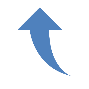 Skąd TVN ma Twoje dane osobowe?Otrzymaliśmy Twoje dane osobowe od uczestnika akcji pod tytułem „Wielkanoc TVN” („Akcja”), który dokonał zgłoszenia do udziału w Akcji dostępnego na stronie internetowej www.tvn.pl/wielkanoc oraz załączył do niego nagranie („Klip”)w którym utrwalono Twoje dane osobowe, w szczególności Twój wizerunek.Nagranie Twojej twarzy  lub sylwetki to dla nas dane osobowe, czyli informacje, które pozwalają Cię odróżnić od innych uczestników nagrania.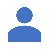 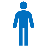 Twoje dane osobowe zostały przekazane TVN, ponieważ wziąłeś udział w nagraniu KlipuJaki jest cel i podstawa przetwarzania Twoich danych osobowych przez TVN?TVN przetwarza Twoje dane osobowe w postaci wizerunku  na podstawie prawnie uzasadnionego interesu w celu przeprowadzenia Akcji, eksploatacji Klipu oraz nagrania, emisji, reemisji, rozpowszechniania i promocji audycji (w tym w Internecie), w których może zostać wykorzystany Klip a także w związku z  przechowywaniem takich nagrań w celach archiwalnych. Twoje dane osobowe, w szczególności wizerunek, mogą być także przetwarzane na potrzeby promocji oraz budowania wizerunku TVN, w związku z rozpowszechnianiem audycji  z Klipem, Klipu. Twoje dane mogą być też potrzebne dla celów dochodzenia lub obrony przed roszczeniami, dla celów prowadzenia analiz i statystyk, a także zapewnienia rozliczalności (wykazania spełnienia obowiązków wynikających z przepisów prawa). Zbieramy informacje o Tobie, abyś mógł (mogła) wziąć udział w Audycji i pojawić się w telewizji oraz na stronach internetowych.Wykorzystujemy Twoje dane, aby bronić naszych praw i wykonywać obowiązki, jakie nakłada na nas prawo.Czy musisz nam podać TVN swoje dane osobowe?Podanie przez Ciebie danych osobowych jest dobrowolne jednakże niepodanie ich uniemożliwi wzięcie udziału w Akcji. Potrzebujemy nagrania Twoją twarz i sylwetkę, aby móc przeprowadzić Akcję i korzystać z Klipu przesłanego nam w ramach zgłoszenia do Akcji, a także abyś mógł (mogła) wystąpić w audycji wyświetlanej w telewizji.Możesz żądać od nas: dostępu do swoich danych osobowych, ich sprostowania, usunięcia, ograniczenia przetwarzania, przenoszenia, a także masz prawo wyrazić sprzeciw wobec przetwarzania Twoich danych osobowych.Jeśli Twoje dane są nieprawidłowe lub niekompletne możesz zażądać ich sprostowania. W takim przypadku możemy ograniczyć przetwarzanie Twoich danych do czasu ustalenia, czy dane są prawidłowe.Jeśli wyrazisz sprzeciw wobec przetwarzania Twoich danych, możesz żądać usunięcia Twoich danych. W takim przypadku możemy ograniczyć przetwarzanie Twoich danych do czasu ustalenia, czy prawnie uzasadnione podstawy są nadrzędne wobec podstawy Twojego sprzeciwu.Jeśli Twoje dane nie są już niezbędne do celów, dla których zostały zebrane lub są przetwarzane niezgodnie z prawem, możesz żądać usunięcia lub ograniczenia przetwarzania danych.Masz prawo wnieść skargę w związku z przetwarzaniem Twoich danych osobowych przez TVN do Prezesa Urzędu Ochrony Danych Osobowych.Kiedy tylko będziesz chciał (chciała) dowiedzieć się, jakie informacje o Tobie ma TVN, z pomocą Twojego rodzica skontaktuj się z nami.Jeśli informacje, które mamy o Tobie, są nieprawidłowe, powiedz to nam – zmienimy  na poprawne.Możesz też powiedzieć nam, że nie chcesz już, abyśmy znali Twoje imię i nazwisko lub inne informacje o Tobie. Jeśli będziemy mogli – usuniemy te informacje.Jest taki organ, do którego możesz (z pomocą rodzica) złożyć skargę na to, co robimy z informacjami o Tobie. Jego nazwę zapisaliśmy obok: W jakich sytuacjach możesz się sprzeciwić wobec przetwarzania Twoich danych?Masz  prawo wnieść sprzeciw wobec przetwarzania danych osobowych, gdy:przetwarzanie danych osobowych odbywa się na podstawie prawnie uzasadnionego interesu, lub dla celów statystycznych, a sprzeciw jest uzasadniony Twoją szczególną sytuacją,dane osobowe przetwarzane są na potrzeby marketingu bezpośredniego.Masz jeszcze inne prawa związane z posiadaniem przez nas informacji o Tobie. Poproś rodzica o pomoc, jeśli  chciałbyś (chciałabyś) dowiedzieć się więcej.Komu udostępniamy Twoje dane osobowe? Możemy udostępnić Twoje dane osobowe:podmiotom z Grupy TVN w celu realizacji celów Akcji;osobom uczestniczącym w procesie nagrania Audycji, np. reżyserom, koordynatorom;podmiotom wspierającym proces produkcji, np. Producentowi, spółkom z Grupy TVN;podmiotom uczestniczącym w nadaniu lub rozpowszechnianiu nagrania audycji  z  Klipem, Klipu; właściwym organom państwowym, w zakresie bezpośrednio wynikającym z przepisów prawa.Wiele osób pomaga nam w stworzeniu audycji lub organizacji Akcji. Czasem muszą poznać informacje o Tobie, aby przeprowadzić Akcję, nagrać lub rozpowszechnić audycję lub Klip z Twoim udziałem. Będziemy się starać, aby jak najmniej osób dostało te informacje. Jak długo przechowujemy Twoje dane osobowe?TVN przechowuje Twoje dane osobowe przez czas przeprowadzania Akcji, nagrania,  nadawania  i eksploatowania audycji z  Klipem, Klipu. Nagrane audycje przechowujemy dla celów archiwalnych przez czas nieokreślony.W przypadku powstania po naszej stronie uzasadnionego przypuszczenia, iż może zaistnieć konieczność dochodzenia lub obrony przed roszczeniami, Twoje dane będą przechowywane przez czas do przedawnienia roszczeń lub przez okres trwania postępowania sądowego, uwzględniając okres egzekwowania wykonania wyroku.Informacje o Tobie będziemy mieć co najmniej przez czas, w którym będziemy korzystać z audycji z  Klipem, Klipu z Twoim udziałem. Czy przekazujemy Twoje dane do państw spoza Europejskiego Obszaru Gospodarczego?Nagrania audycji  z  Klipem, Klipu mogą być przekazywane poza terytorium Europejskiego Obszaru Gospodarczego podmiotom trzecim do celów nadań i retransmisji audycji z  Klipem, Klipu. Dodatkowo nagrania audycji mogą być przekazywane poza terytorium Europejskiego Obszaru Gospodarczego do spółek z Grupy TVN dla celów dalszych nadań lub retransmisji lub rozpowszechniania audycji z  Klipem, Klipu. W takich przypadkach przekazanie danych odbywa się na podstawie tzw.  Standardowych  Klauzul   Umownych zaakceptowanych przez Komisję Europejską. Jeżeli chcesz zapoznać się z treścią standardowych klauzul umownych skontaktuj się z nami pod adresem iod@tvn.pl.Możesz pojawić się w telewizji nie tylko w Polsce, ale także w wielu innych krajach.Czy na podstawie Twoich danych będą podejmowane zautomatyzowane decyzje lub czy będziemy tworzyć Twój profil w oparciu o Twoje dane osobowe?Twoje dane osobowe nie będą wykorzystane do zautomatyzowanego podejmowania decyzji. Nie będziemy także tworzyć profili w oparciu o Twoje dane osobowe.  Nie tworzymy profili wykorzystując Twoje dane.